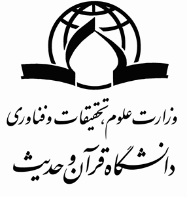  ...............................................  ......................   .....................................  ..............................           ..........   ........................   ................................. ..........................................................................................................................  ...........................................................  ..............................  .....................................  ......................... ..........................................................  ...............................  ............................... ............................................................................................................................................................................................................................................................................................................................................................................................................................................................................................................................................................................................................................................................................................................1ـ  ....................................... 	2ـ  ....................................... 	3ـ  ....................................... 4ـ  ....................................... 	5ـ ....................................... 	6ـ  ....................................... ............................................................................................................................................................................................................................................................................................................................................................................................................................................................................................................................................................................................................................................................................................................................................................................................................................................................................................................................................................................................................................................................... ..................................................................................................................................................................................................................................................................................................................................................... ..................................................................................................................................................................................................................................................................................................................................................... تأییدیه مدير گروهنتیجه بررسی شورای علمی گروه 